Фамилия__________________________________Имя______________________________________Отчество _________________________________Дата рождения ____________________________Место рождения ____________________________________________________________________ СНИЛС __________________________________	____________________________________Проживающего(ей) по адресу _______________________________________________________________  (указать почтовый индекс и адрес по месту постоянной регистрации (по паспорту))__________________________________________________________________________________________________________________________________________________________________________________________________________________________________________________________________________________________Тел.: дом. ___________________, моб. ___________________________, E-mail _________________________________________________________________________________________Окончившего(ей) в _______ г. _________________________________________________________________________________________                                                                                      (указать полное наименование учебного учреждения, его месторасположение)_________________________________________________________________________________________ЗАЯВЛЕНИЕ №Прошу допустить меня к участию в конкурсе для поступления на образовательные программы среднего профессионального образования по специальности__________________________________________________________________________________________                                                                                   (код, полностью специальность)__________________________________________________________________________________________по форме обучения: Очной                  на места по договорам с оплатой стоимости обучения.О себе сообщаю следующие сведения:Образование:     Основное общее            ,            Среднее общее	Аттестат     №_____________________________________дата выдачи________________________Средний балл аттестата_______________________________________________________________Изучаемый иностранный язык _________________________________________________________Фамилия, имя, отчество родителей, их местожительство (регистрации), где и кем работают, телефоны (домашний и мобильный):Отец: ___________________________________________________________________________________________________________________________________________________________________________________________________________________________________________________________________________________________________________________________________________Мать: ___________________________________________________________________________________________________________________________________________________________________________________________________________________________________________________________________________________________________________________________________________             Законный представитель:___________________________________________________________________________________________________________________________________________________________________________________________________________________________________________________________________________________________________________________________________________ Общежитие:     нуждаюсь           ;                 не нуждаюсь О себе дополнительно сообщаю: _________________________________________________________________________________________________________________________________________________________________________________________________________________________________________________________С Лицензией «Гуманитарно-социального института» на осуществление образовательной деятельности в сфере высшего образования (серия 90Л01 № 0009953 от 09.07.2019. рег. №2839), Свидетельством о государственной аккредитации (серия 90А01 № 0003403 рег. № 3241 от 17.09.2019 г) с приложениями, Уставом «Гуманитарно-социального института», Правилами приема «Гуманитарно-социального института», Правилами подачи апелляции ознакомлен(а)____________________										             (подпись поступающего)Данное (среднее профессиональное) образование получаю впервые                                                                                                                                                     ____________________					             (подпись поступающего)Согласен(а) на обработку своих персональных данных в порядке, установленном Федеральным законом от 27.06.2006г. №152-ФЗ «О персональных данных» 					                                                                                                                               ____________________                                          					               (подпись поступающего)	С датой предоставления оригинала документа об образовании и (или) документа об образовании и о квалификации ознакомлен(а)                                                                                                                                      ___________________				             	              (подпись поступающего)За достоверность сведений, указанных в заявлении о приёме и подлинность поданных документов, несу ответственность                                                                                                                                                                                                                                                                                        _____________________					              (подпись поступающего)С датой завершения предоставления поступающим заявления о согласии на зачисление на места по договорам, с оплатой стоимости обучения ознакомлен(а)                                        ____________________                                                                                                                                           (подпись поступающего)                                                                                                                        Заявление на поступление заполняется на русском языке                                         ____________________					                                                                                                                  (подпись поступающего)Ознакомлен(а) с возможностью направить заявление о приеме (и иные необходимые документы) посредством операторов почтовой связи общего пользования (по адресу: 140079 Московская обл., г. Люберцы, дп. Красково, ул. Карла Маркса, д.117, ком.10) или в электронном виде (адрес электронной почты: info@vuz-gsi.ru)                                                                                                                            _____________________                                                                                                                                                                                                              					                                                                                                                  (подпись поступающего)Ознакомлен(а) о наличии особых условий для поступающего при подаче документов в связи с ограниченными возможностями здоровья и инвалидов                                                                                                                              ____________________					                                                                                                                  (подпись поступающего)Ознакомлен(а), что в случае представления поступающим заявления, содержащего не все сведения и (или) сведения, не соответствующие действительности, «Гуманитарно-социальный институт» возвращает документы поступающему                                                                                                                            _____________________                                                                                                                                                                                                              					                                                                                                                 (подпись поступающего)Ознакомлен(а) с правилами подачи апелляции                                                                                                                                           _____________________                                                                                                                                                                                                                        (подпись поступающего)Ознакомлен(а) со способом возврата поданных документов (в случае с поступлением на обучение в другие образовательные организации и иных случаях)                                                                                                                                       _____________________					            (подпись поступающего)Ознакомлен(а) с правилами внутреннего распорядка, дисциплины; правилами пользования имуществом Института. (Обязуюсь соблюдать)                                                                         _____________________                                                                                                                                                                                                                                                                                                                                                                                   (подпись поступающего)С информацией об особенностях приема и обучения несовершеннолетнего поступающего в «Гуманитарно-социальный институт» ознакомлен(а)                                                                                                                                                                         _______________________________                                                                                                                                                                                                        (подпись поступающего    /        родителя)Подпись сотрудника ПК, принявшего заявление ____________________ (___________________)                                                                                                                                                (подпись)	                                                                    (ФИО)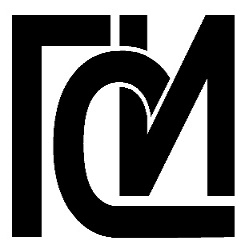 Образовательное частное учреждение высшего образования«Гуманитарно-социальный институт»(«Гуманитарно-социальный институт»)140079, Московская обл., г. Люберцы, дп. Красково, ул. Карла Маркса, д.117, комната 10тел.: (495) 557-17-44, факс: (495) 557-30-54, E-mail: info@vuz-gsi.ru